Anglický jazyk   7. třída – skupina Miroslava Wildtová    (do 20.3.)Zadání úkolů: Cvičení a otázky pošlete – viz možnosti:     - mail    mirwilmw@gmail.com     - massenger – Miri Wildt     - WhatsApp – 776 725 526Porozumění textu + otázky ZOO Edinburg - (pošli do 20.3.) dobrovolný úkol  Text:                                                                                    Questions – pošli vypracované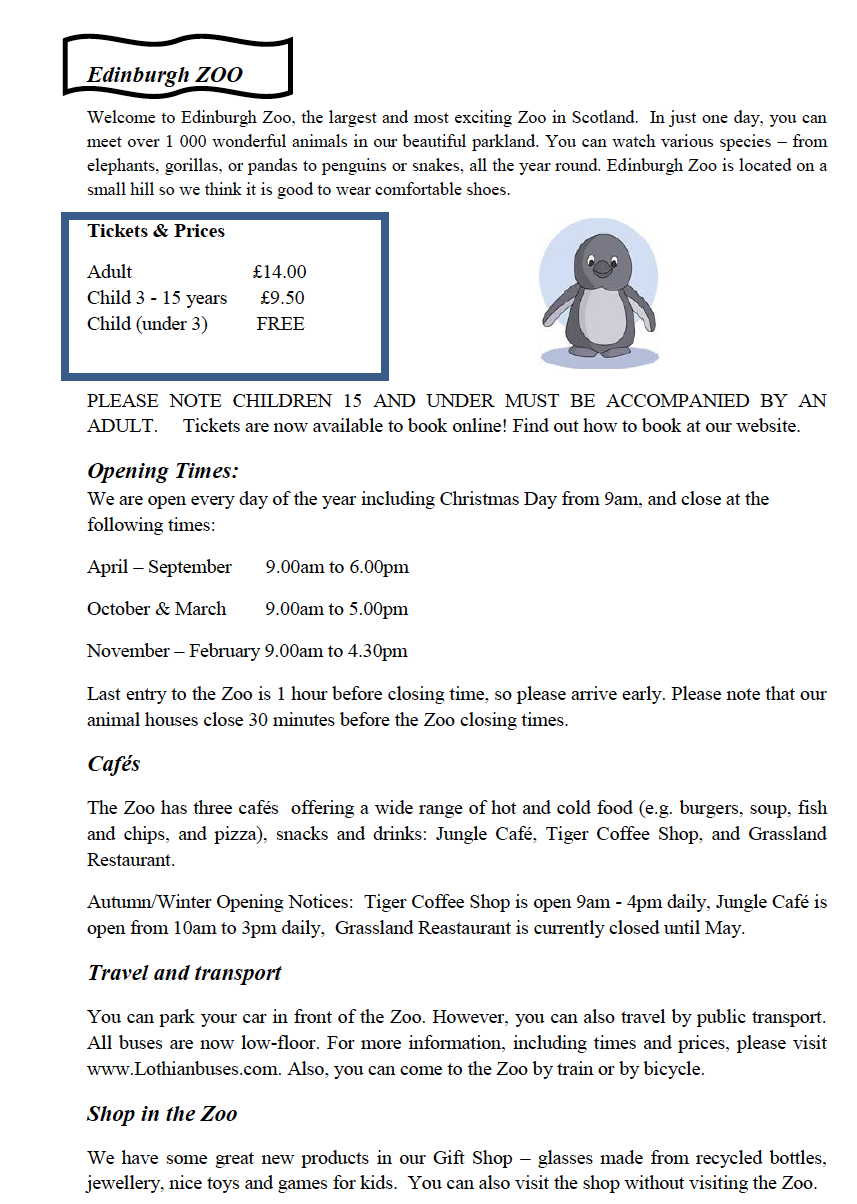 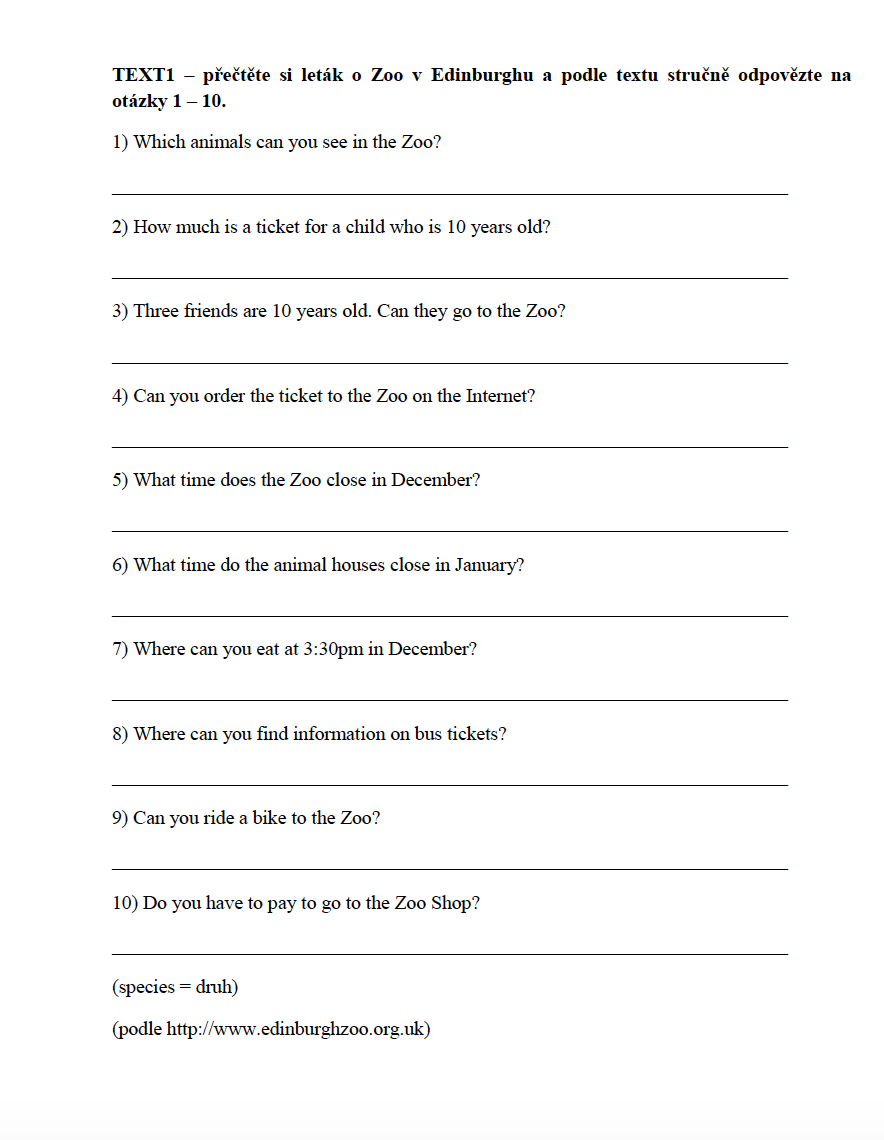 Wb – p. 34, ex. 1.,2.,3., -  doplň celou stranuTb  - p.45, ex.2, Písemně vypracuj dvojice (rovnou piš, co k sobě patří) - pošli do 20.3.